Gelieve aan te kruisen of het een bezoek/uitwisseling/stage is.Per uitwisseling of schoolbezoek is een financiële tegemoetkoming van maximaal 400 € voor reiskosten en/of maximaal 300 € voor entreegelden (dus maximaal 700 € in totaal per aanvraag) mogelijk. Stages worden maximaal g efinancierd met 200 € per persoon voor reiskosten en/of 300 € per persoon voor verblijfskosten (maximaal 500 € in totaal).Voor bezoeken en uitwisselingenVoor stages   Ik heb het informatieblad over „Euregionale onderwijsmobiliteit“ gelezen. Ik ga akkoord met de subsidievoorwaarden. Ik heb kennis genomen van de gegevensbeschermingsverklaring van de Euregio Maas-Rijn en ga akkoord met de verwerking, verzameling en opslag van mijn persoonlijke gegevens door de EGTS Euregio Maas-Rijn (EMR) en haar partnerregio’s in het kader van de Euregionale onderwijsmobiliteit.  Ik verklaar hierbij dat tijdens de looptijd van het project en daarna aan alle criteria met betrekking tot de huidige verordening inzake gegevensbescherming wordt voldaan en dat desgevraagd te allen tijde inzicht in de stukken wordt gegeven. Ik bevestig hierbij dat de leerling voor de stage extern, respectievelijk via de school is verzekerd. 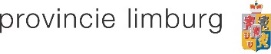 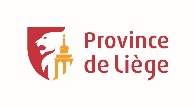 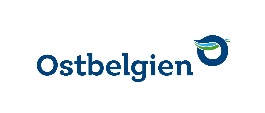 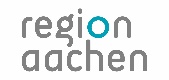 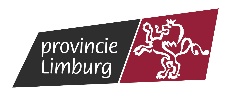 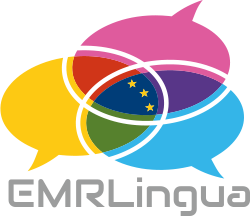 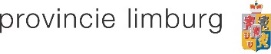 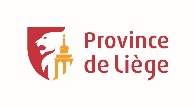 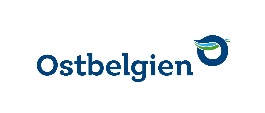 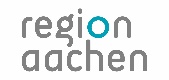 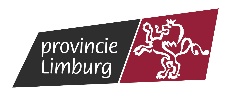 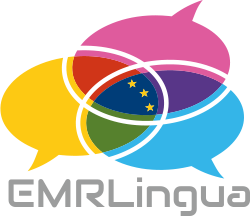 TITEL VAN HET BEZOEK/ DE UITWISSELING/DE STAGE		1. Algemene gegevensNaam van de organisatie:Straat & nr.:PC:Plaats:Land:IBAN:BIC:Tel.:Fax:E-Mail:Contactpersoon:Datum indiening:Datum bezoek/uitwisseling/stage:Datum bezoek/uitwisseling/stage:Datum bezoek/uitwisseling/stage:2. Informatie over het bezoek/de uitwisseling/de stage BEZOEK Regio Aken  B Limburg NL Limburg Luik Duitstalige GemeenschapPlaats bezoek: (incl. adres) UITWISSELINGNaam van de partnerschool:Straat & nr.:PC:Plaats:Land: STAGENaam van de stagiair:Ontvangende organisatie:Straat & nr.:PC:Plaats:Land:KORTE BESCHRIJVING VAN HET BEZOEK/DE UITWISSELING/DE STAGE (max. 8 regels)Deelnemers:3. Subsidie reiskosten (max. 400 €) entreegelden (max. 300 €)☐ reiskosten (max. 200 €) ☐ verblijfskosten (max. 300 €) Naam:Functie in de organisatie:Datum:Handtekening: